RESULTADO – TOMADA DE PREÇO0231512EM53334HEMU2O Instituto de Gestão e Humanização – IGH, entidade de direito privado e sem fins lucrativos, classificadocomo Organização Social, vem tornar público o resultado da Tomada de Preços, com a finalidade deadquirir bens, insumos e serviços para o HEMU - Hospital Estadual da Mulher, com endereço à Rua R-7,S/N, Setor Oeste, Goiânia, CEP: 74.125-090.Art. 10º Não se exigirá a publicidade prévia disposta no artigoBionexo do Brasil LtdaRelatório emitido em 14/12/2023 18:06II. EMERGÊNCIA: Nas compras ou contratações realizadas em caráter de urgência ou emergência,caracterizadas pela ocorrência de fatos inesperados e imprevisíveis, cujo não atendimento imediato sejamais gravoso, importando em prejuízos ou comprometendo a segurança de pessoas ou equipamentos,reconhecidos pela administração.CompradorIGH - HEMU - Hospital Estadual da Mulher (11.858.570/0002-14)Rua R 7, esquina com Av. Perimetral s/n - Setor Oeste - GOIÂNIA, GO CEP: 74.530-020Relação de Itens (Confirmação)Pedido de Cotação : 326343925COTAÇÃO Nº 53334 QUIMICOS - HEMU DEZ/2023Frete PróprioObservações: -*PAGAMENTO: Somente a prazo e por meio de depósito em conta PJ do fornecedor. *FRETE: Só serãoaceitas propostas com frete CIF e para entrega no endereço: RUA R7 C/ AV PERIMETRAL, SETOR COIMBRA, Goiânia/GOCEP: 74.530-020, dia e horário especificado. *CERTIDÕES: As Certidões Municipal, Estadual de Goiás, Federal, FGTS eTrabalhista devem estar regulares desde a data da emissão da proposta até a data do pagamento. *REGULAMENTO: Oprocesso de compras obedecerá ao Regulamento de Compras do IGH, prevalecendo este em relação a estes termos emcaso de divergência.Tipo de Cotação: Cotação EmergencialFornecedor : Todos os FornecedoresData de Confirmação : TodasFaturamentoMínimoValidade daPropostaCondições dePagamentoFornecedorPrazo de EntregaFrete ObservaçõesComercial Cirurgica RioclarenseLtda- SPJAGUARIÚNA - SPUsuário Ws Rioclarense - (19) 3522-1dias após12R$ 500,000015/12/202331/01/202430 ddl30 ddlCIFCIF-confirmação5800bionexo@rioclarense.com.brMais informaçõesMedlinn Hospitalares Ltda - MeGOIÂNIA - GOADEMILTON DANTAS - 6239454005comercial@medlinn.com.brMais informações10 dias apósR$ 1.000,0000nullconfirmaçãoProgramaçãode EntregaPreço PreçoUnitário FábricaProdutoCódigoFabricanteEmbalagem Fornecedor Comentário JustificativaRent(%) Quantidade Valor Total Usuário;- MedCenter,Cientifica,HDL eHospfar Nãoatende ascondições depagamento. -Nacional eCM NãoDaniellyEvelynPereira DaCHLORCLEAR 0,2%SOL DE LIMPEZACX C/24FR X100ML, VICComercialCirurgicaRioclarenseLtda- SPCLOREXIDINASOLUCAO AQUOSAR$R$R$534,1500134421-CAIXA-300 UnidadeCruz1,7805 0,00000,2% 100ML (NP)PHARMA12/12/202316:02respondeu oe-mail dehomologação.DaniellyEvelynPereira DaCruz;- Cientifica,CLOREXIDINASOLUCAODEGERMANTE 4%FRASCO 100ML -FRASCOCHLORCLEAR 4%DEGERMANTE100ML ALMOTOLIACX C/24FR 88198,VIC PHARMAComercialCirurgicaRioclarenseLtda- SPCBS, HospfarNão atendeas condições 4,6165 0,0000R$R$R$242378-FR-504 Frasco2.326,7160de12/12/2023pagamento.16:02;- Ferreira &Lima e CMNãoESCOVA P/DEGERMACAO DASMAOS C/ CLOREXIDINADaniellyEvelynESCOVA DESCC/CLOREXIDINA2%CX C/48UN -respondeu oe-mail dehomologação.- Med Centere HDL Não-> COM CERDASMACIAS. CABOPLASTICODESCARTAVELEMBALAGEMComercialCirurgicaRioclarenseLtda- SPPereira DaCruzR$R$R$351765538371--CAIXACAIXA--1536 Unidade1,7605 0,00002.704,128088197, VICPHARMA12/12/202316:02atende asALUMINIZADA/BLISTER.REG MS - UNIDADEcondições depagamento.TESTE AUTOCLAVEC/INDIC.BIOL.3HSINT.QUIM. - MARCA DEREFERENCIA 3M -PACOTEINDICADORBIOLOGICOATTEST 1292 3HSC/50AMP, 3MComercialCirurgicaRioclarenseLtda- SP;- NacionalNãorespondeu oe-mail deR$R$50 Pacote R$ 937,7800 Danielly18,7556 0,0000EvelynPereira DaCruzhomologação.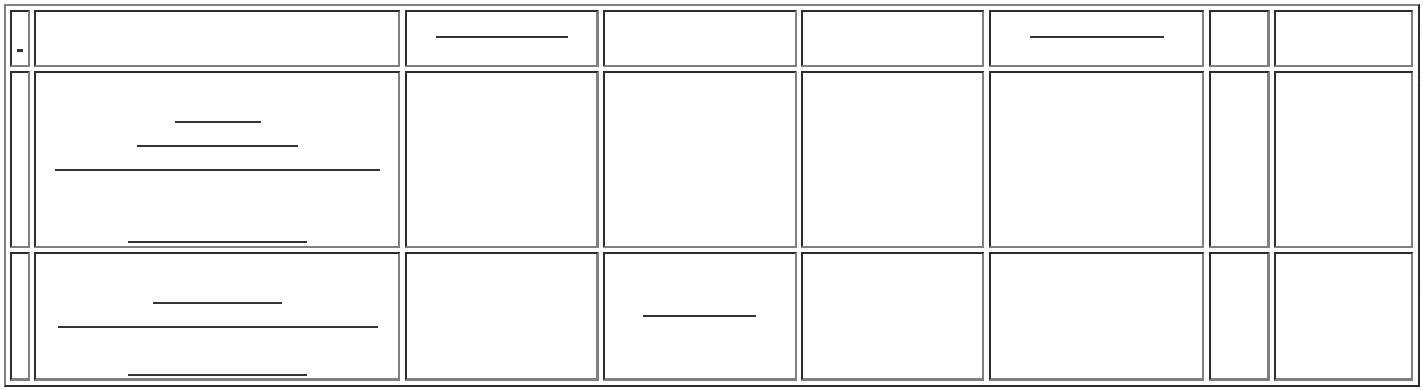 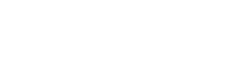 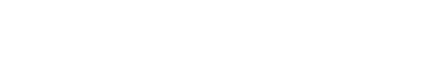 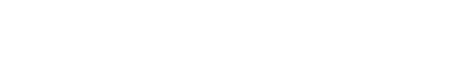 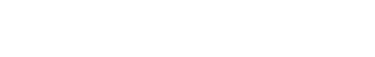 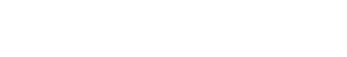 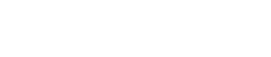 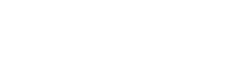 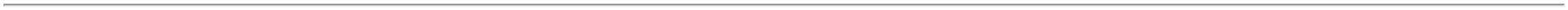 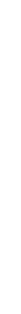 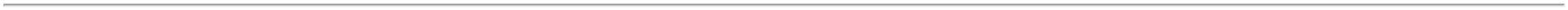 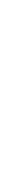 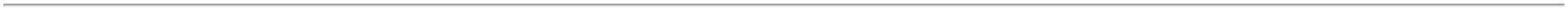 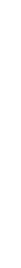 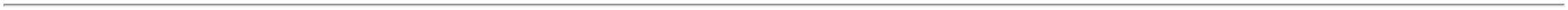 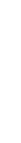 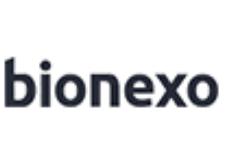 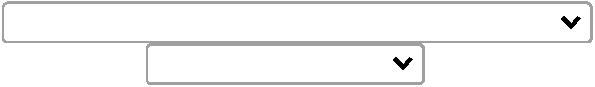 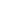 12/12/202316:02TotalParcial:R$2390.06.502,7740Total de Itens da Cotação: 5Total de Itens Impressos: 4Programaçãode EntregaPreço PreçoUnitário FábricaProdutoCódigoFabricanteEmbalagem Fornecedor Comentário JustificativaRent(%) Quantidade Valor Total Usuário;- CBS, HDL,CirúrgicaFernandes eMed CenterNão atendeas condiçõesdepagamento. -Nacional Nãorespondeu oe-mail deCARBOGEL MEIOCONTATO PARAULTRASSOMECOGRAFOS /DOOPLERSDaniellyEvelynPereira DaGEL PARA ECGMedlinnHospitalaresLtda - MeR$R$R$4ELETROCARDIOGRAMA 7290900GR-FRnull700 UnidadeCruz19,9000 0,000013.930,00003300GRS,12/12/202316:02CARBOGELhomologação.TotalParcial:R$700.013.930,0000Total de Itens da Cotação: 5Total de Itens Impressos: 1TotalGeral:R$3090.020.432,7740Clique aqui para geração de relatório completo com quebra de página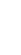 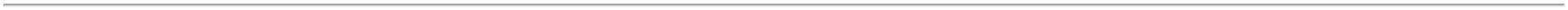 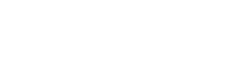 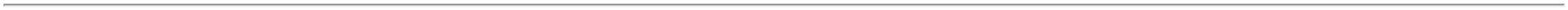 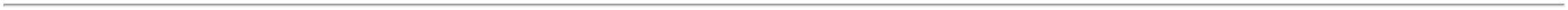 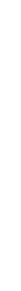 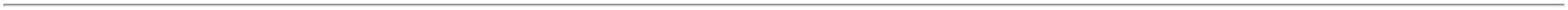 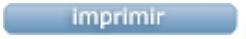 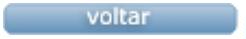 